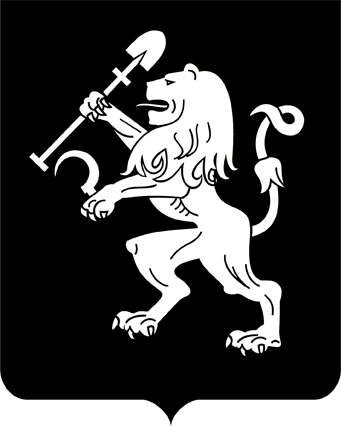 АДМИНИСТРАЦИЯ ГОРОДА КРАСНОЯРСКАРАСПОРЯЖЕНИЕО внесении изменения в распоряжение администрации городаот 19.01.2022 № 2-жВ целях оптимизации процесса размещения временных сооружений и нестационарных торговых объектов на территории города Красноярска, руководствуясь статьями 45, 58, 59 Устава города Красноярска, распоряжением Главы города от 22.12.2006 № 270-р: Внести изменение в приложение к распоряжению администрации города от 19.01.2022 № 2-ж «Об утверждении перечня перспективных мест для размещения временных сооружений и нестационарных торговых объектов на территории города Красноярска», дополнив таблицу строками 249–255 в редакции согласно приложению к настоящему распоряжению. Настоящее распоряжение опубликовать в газете «Городские  новости» и разместить на официальном сайте администрации города. Распоряжение вступает в силу со дня его официального опубликования.Исполняющий обязанности заместителя Главы города – руководителя департаментаградостроительства							     С.А. ШикуновПриложение к распоряжениюадминистрации городаот ____________ № _________26.04.2024№ 75-арх№п/пАдресный ориентир расположения временных сооружений/нестационарных торговых объектовКоличество временных сооружений/неста-ционар-ных торговых объектов по каждому адресному ориентиру,шт.Площадьземельного участка, здания, строения, сооружения или их части, занимаемая временным сооружением/нестацио-нарным торговым объектом, кв. мПредельнаяплощадь объекта, кв. мИнформация о правообладателе земельного участка, здания, сооружения, на котором расположено временное сооружение/нестационарный торговый объектИнформация об использовании временного сооружения/нестацио-нарного торгового объекта субъектами малого или среднего предпринимательства, осуществляющими торговую деятельностьПериод размещения временныхсооружений/нестационарных торговыхобъектов12345678«249Ул. Урванцева, 331до 7,6до 7,6МКУ города Красноярска «Управление дорог, инфраструктуры и благоустройства»субъект малого или среднего предпринимательствадо 01.07.2028250Ул. Краснодарская, 351до 35,0до 35,0МКУ города Красноярска «Управление дорог, инфраструктуры и благоустройства»субъект малого или среднего предпринимательствадо 01.07.2028251Ул. 1-я Краснодарская, 221до 2 500,0до 2 500,0МКУ города Красноярска «Управление дорог, инфраструктуры и благоустройства»субъект малого или среднего предпринимательствадо 01.07.2028252Ул. Молокова, в районе подстанции «Весна»1до 4 448,0до 4 448,0МКУ города Красноярска «Управление дорог, инфраструктуры и благоустройства»субъект малого или среднего предпринимательствадо 01.07.2028253Ул. Молокова, 661до 3 510,0до 3 510,0МКУ города Красноярска «Управление дорог, инфраструктуры и благоустройства»субъект малого или среднего предпринимательствадо 01.07.2028254Ул. Щорса, 291до 20,0до 20,0МКУ города Красноярска «Управление дорог, инфраструктуры и благоустройства»субъект малого или среднего предпринимательствадо 01.07.2028255Ул. Щорса, 291до 8,0до 8,0МКУ города Красноярска «Управление дорог, инфраструктуры и благоустройства»субъект малого или среднего предпринимательствадо 01.07.2028»